Ö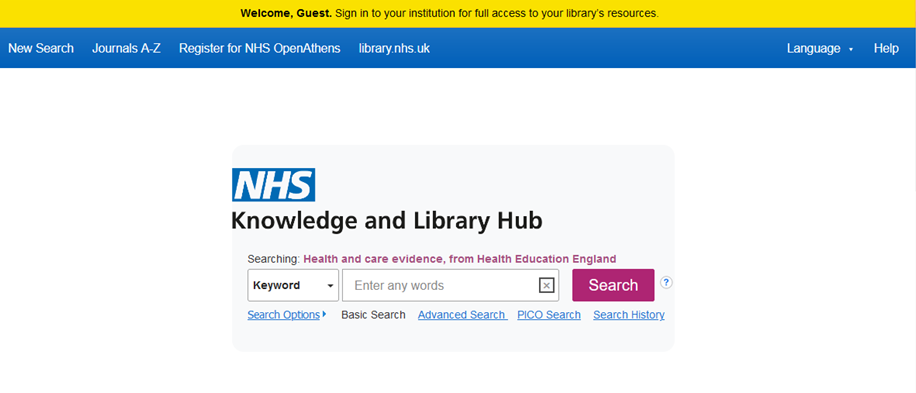 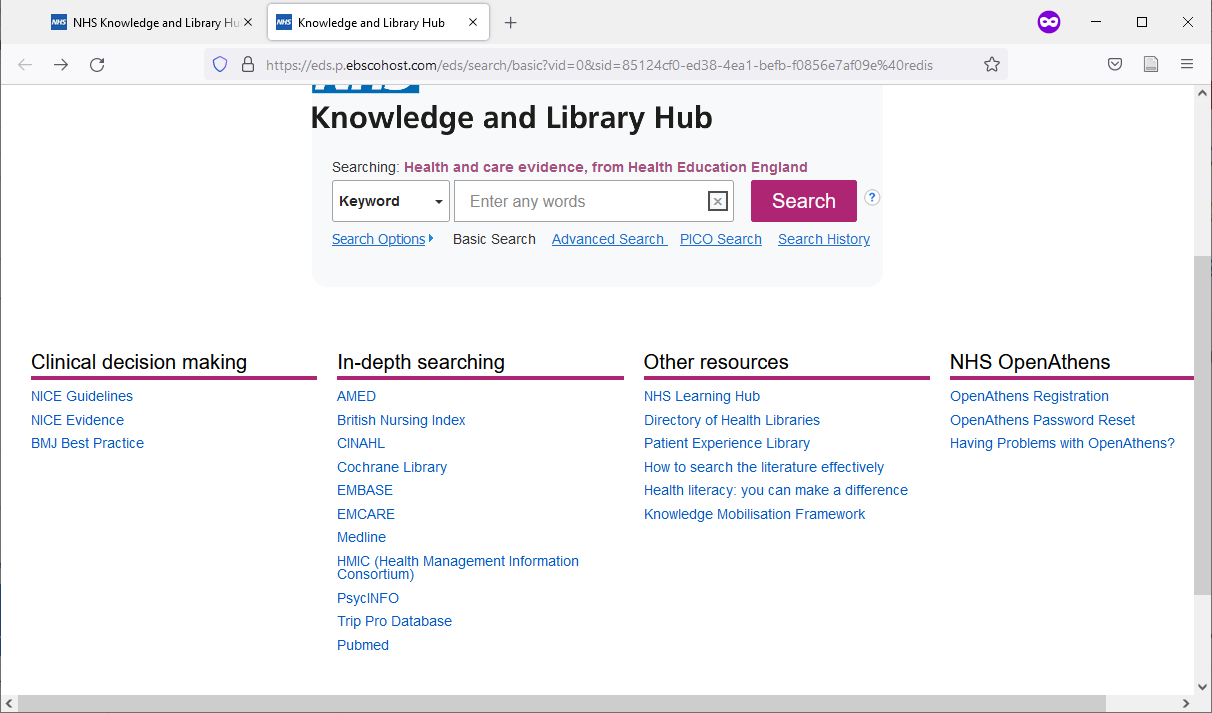 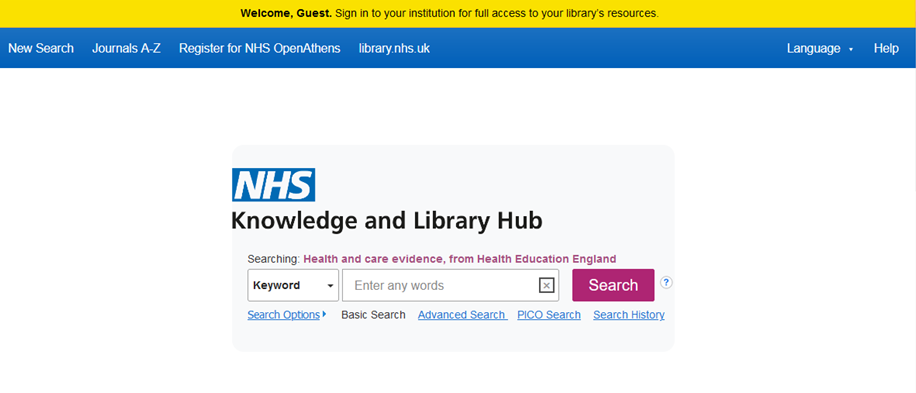 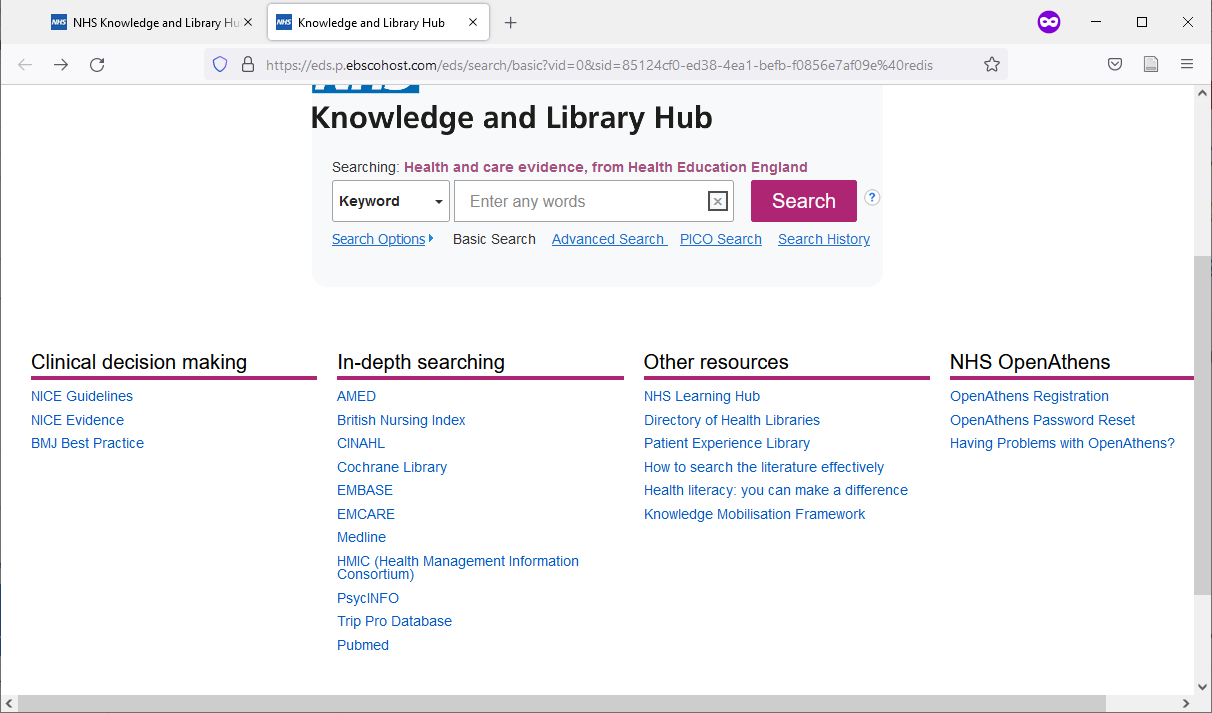 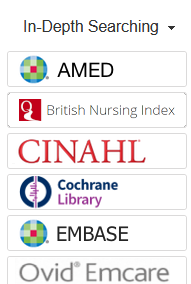 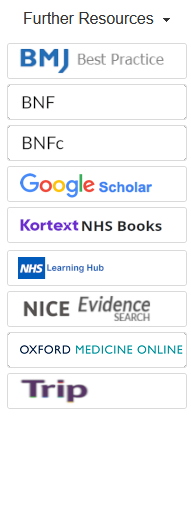 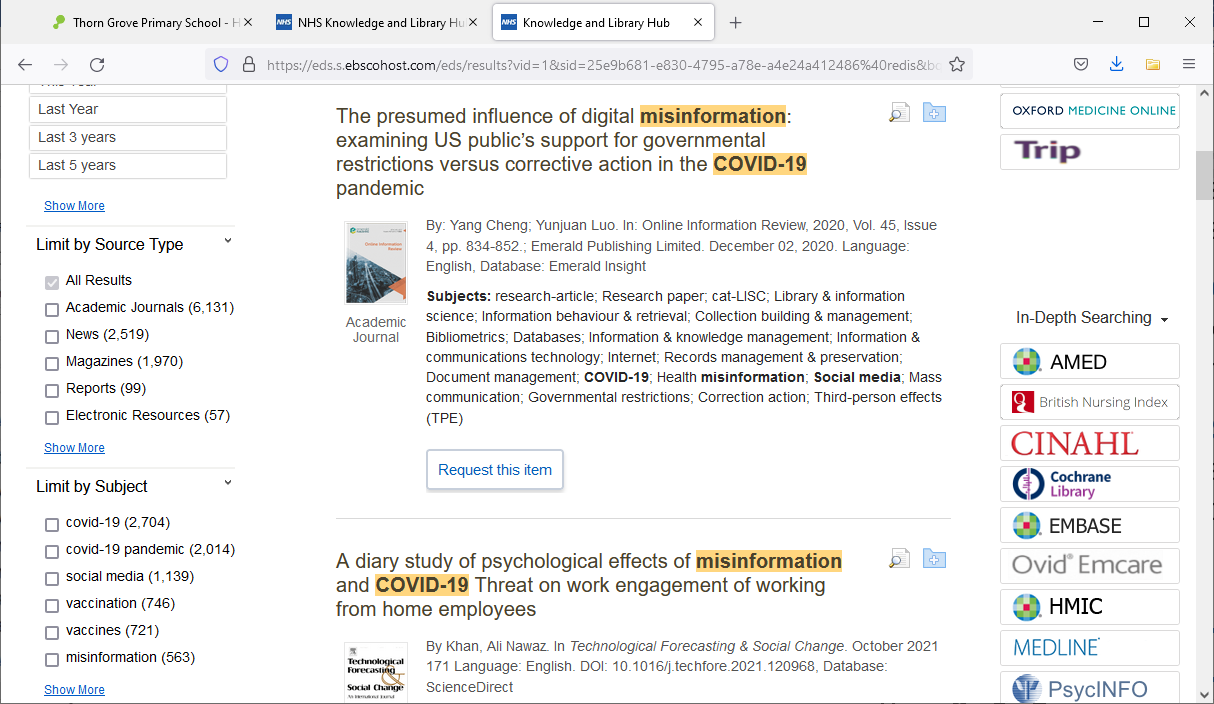 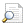 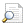 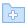 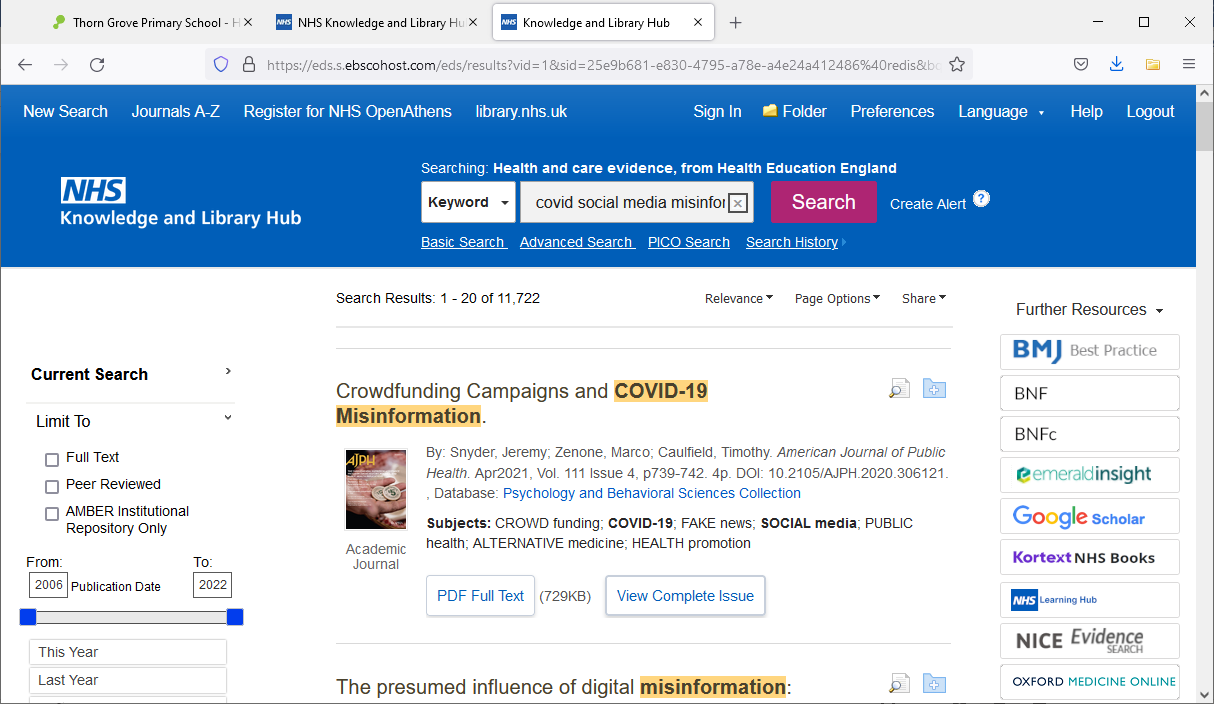 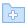 